MCFM Load SheetCheck one:  Surprise Valley Saturday Market      	     Alturas Farmers Market Farm/Business Name: ___________________________________________________________Representative/Employee Name:__________________________________Date:_____________I certify that the information provided concerning production and sales records is true and correct ______________________________________________
                                  SignatureI will be at the next market on __________I will not be at the next market, I will be back on __________MCFM Load Sheet SupplementCheck one:  Surprise Valley Saturday Market      	     Alturas Farmers Market Farm/Business Name: ___________________________________________________________Representative/Employee Name:__________________________________Date:_____________Crop/ProductDate HarvestedHarvested byAmount BroughtAsking PriceTotal Amount SoldTotal $ ValueGROSS SALES TOTALGROSS SALES TOTALGROSS SALES TOTALGROSS SALES TOTALGROSS SALES TOTALGROSS SALES TOTALVendor Fee - Please check oneVendor Fee - Please check oneVendor Fee - Please check oneVendor Fee - Please check oneVendor Fee - Please check oneVendor Fee - Please check oneVendor Fee - Please check one SEASON FEE           DAILY FLAT FEE  $20           DAILY PERCENTAGE FEE 10% = $        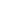 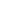 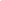  SEASON FEE           DAILY FLAT FEE  $20           DAILY PERCENTAGE FEE 10% = $         SEASON FEE           DAILY FLAT FEE  $20           DAILY PERCENTAGE FEE 10% = $         SEASON FEE           DAILY FLAT FEE  $20           DAILY PERCENTAGE FEE 10% = $         SEASON FEE           DAILY FLAT FEE  $20           DAILY PERCENTAGE FEE 10% = $         SEASON FEE           DAILY FLAT FEE  $20           DAILY PERCENTAGE FEE 10% = $         SEASON FEE           DAILY FLAT FEE  $20           DAILY PERCENTAGE FEE 10% = $        Benefits Received - Fill in dollar amountBenefits Received - Fill in dollar amountBenefits Received - Fill in dollar amountMarket Match = $WIC FMPP = $Senior FMNP = $SNAP-EBT (wooden tokens) = $Sprouts Bucks = $Warner Mtn Indian Health = $Strong Family Health Center = $Modoc Match = $Kids Bucks = $Crop/ProductDate HarvestedHarvested byAmount BroughtAsking PriceTotal Amount SoldTotal $ ValueGROSS SALES TOTALGROSS SALES TOTALGROSS SALES TOTALGROSS SALES TOTALGROSS SALES TOTALGROSS SALES TOTAL